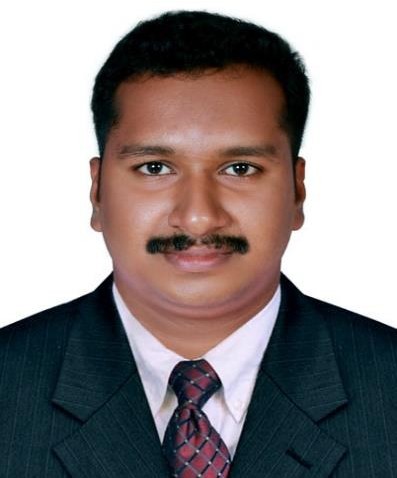 SHAFEEQ B.E Mechanical EngineeringAbout MeMy career objective is to become a successful Mechanical engineer by enhancing myself to achieve the organizational goals. I can manage pressure situations and can coordinate and manage a team as a good team player. I can put my skills to the best of my limits to enhance the organizations requirements and there by enriching my knowledge.Personal profile Nationality	: Indian DOB	: 30/08/1993Visa Status :  Visit Visa Visa Expiry      : 20/10/2019Mail: shafeeq-394102@2freemail.comWork Experience INDIAWorked with the company as an Inspection Engineer from August 2018 to July 2019.To conduct quality inspection & surveillance on the projects assigned.Supervise maintenance activities of dispensing units, pipelines and other equipment’s used in petroleum retails outlets.Verify all records associated with petroleum retail outlets.To extend all support to clients for quality inspection and audits.Prepare inspection reports and documents.Visit clients for inspection and certification services.INDIAWorked with the company as a Mechanical Engineer Trainee from March 2017 to March 2018.Assist maintenance and production engineers in all the maintenance and production processes and prepare daily reports.Supervise to all equipment breakdowns and planned maintenance work within the time constrains given, and reduces production downtime.Monitors repeated breakdowns and undertakes proper action to resolve the problems.Operation and maintenance of Rod break down (RBD), Tubular stranding machine, 54 Bobbin Stranding machine, Rewinding machine, Copper taping machine, Triple head extraction line for Sioplas (XLPE cables), 78 bobbin wire/strip armouring machine, Drum twisting machine (DT), and Caterpillar Haul-off machine.Maintenance work of Hydraulic and Pneumatic lines and valves.Maintenance and Overhauling of 5T & 3T Forklifts.Maintenance work of compressors (reciprocating and screw), Pumps (gear and centrifugal), 7.5MT Electric Overhead Travelling Crane and Electric Hoist.Disassemble malfunctioning equipment when necessary to locate broken parts, and complete repairs using specialized tools.INDIAWorked with the company as a Site Engineer from January 2016 to February 2017.Maintaining relationships with consultants, sub-contractors, inspectors, and potential clients on a regular basis.Getting approvals for drawings and materials from the Client/Consultant.Erection of reactors, equipment, motor pump and heat exchangers.Material ordering preparations.Coordinating with installation service on site.Attend performance evaluation meetings.Completion of job as per schedule, quality and safety requirements.Educational QualificationBachelor of Engineering specialized in Mechanical Engineering from Anna University, India.Vocational Higher Secondary Certificate from Kerala State Board.Secondary School Certificate from Kerala State Board.Skill SetProfessional skillsGood working knowledge in AutoCAD & PDMS, Reporting.Proficient in MS Excel, Word, Power point.NDT Level IIHVACPersonal SummaryName	: Shafeeq Gender	: MaleMarital Status	: SingleAvailability	: ImmediatePersonal skillsProfessional with excellent communication skills.Presentation and oratory skills.Can manage pressure situations.Languages Known	: English, Hindi, Tamil and MalayalamDeclarationI hereby confirm that the particulars furnished above are free from any bias and prejudice. If I get an opportunity to work with you, I will contribute to the best of my abilities to the organization.Shafeeq 